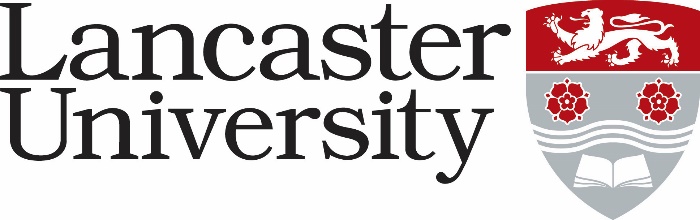 SENIOR TEACHING ASSOIATE IN ENVIRONMENTAL POLITICSJob Ref: 0705-24*Application Form – assessed against the application form, curriculum vitae, and letter of support. Normally used to evaluate factual evidence e.g., award of a PhD. Will be scored as part of the shortlisting process.Supporting Statements - applicants are asked to provide statements to demonstrate how they meet the criteria. The response will be scored as part of the shortlisting process.Interview – assessed during the interview process by competency-based interview questions, presentation etc.CriteriaGrade 7 Essential/ DesirableApplication Form / Supporting Statement/ Interview *A PhD (or close to completion) in Politics or a related discipline.EssentialApplication Form/ Supporting StatementDemonstrate experience of successful teaching of undergraduate and/or postgraduate courses in Politics or a related discipline.EssentialApplication Form/ Supporting Statement/ InterviewDemonstrate the ability to provide high quality teaching in modules PPR.296 Environmental Politics, and PPR.443 Global Environmental Politics.EssentialApplication Form/ Supporting Statement/ InterviewDemonstrate an ability to support and motivate students.EssentialApplication Form/ Supporting Statement/ InterviewDemonstrate an ability to work co-operatively and flexibly with colleagues, including undertaking appropriate administrative responsibilities.EssentialApplication Form/ Supporting Statement/ InterviewExperience of, or demonstrable potential for, module leadership.EssentialApplication Form/ Supporting Statement/ InterviewAbility to engage in subject, professional and pedagogic developments to enhance teaching and learning provision.DesirableApplication Form/ Supporting Statement/ Interview